Those We Are Praying For – March 10th, 2024Health and Encouragement*First time on the prayer list.  Names will remain on the prayer list for one month and then be removed unless a request is received to continue on the prayer list.  Please help us maintain an up to date prayer list.  Notify the church of individuals in the hospital, those who need to be added and when a name can be removed from the list.Remember Members in Nursing Homes or Retirement CentersCalendar for March 10th– March 17th, 2024Sunday March 10th, 2024First Presbyterian Church of Rogers‘Making disciples for Christ through our worship, study, service and fellowship’1901 South 26th Street, Rogers, AR 72758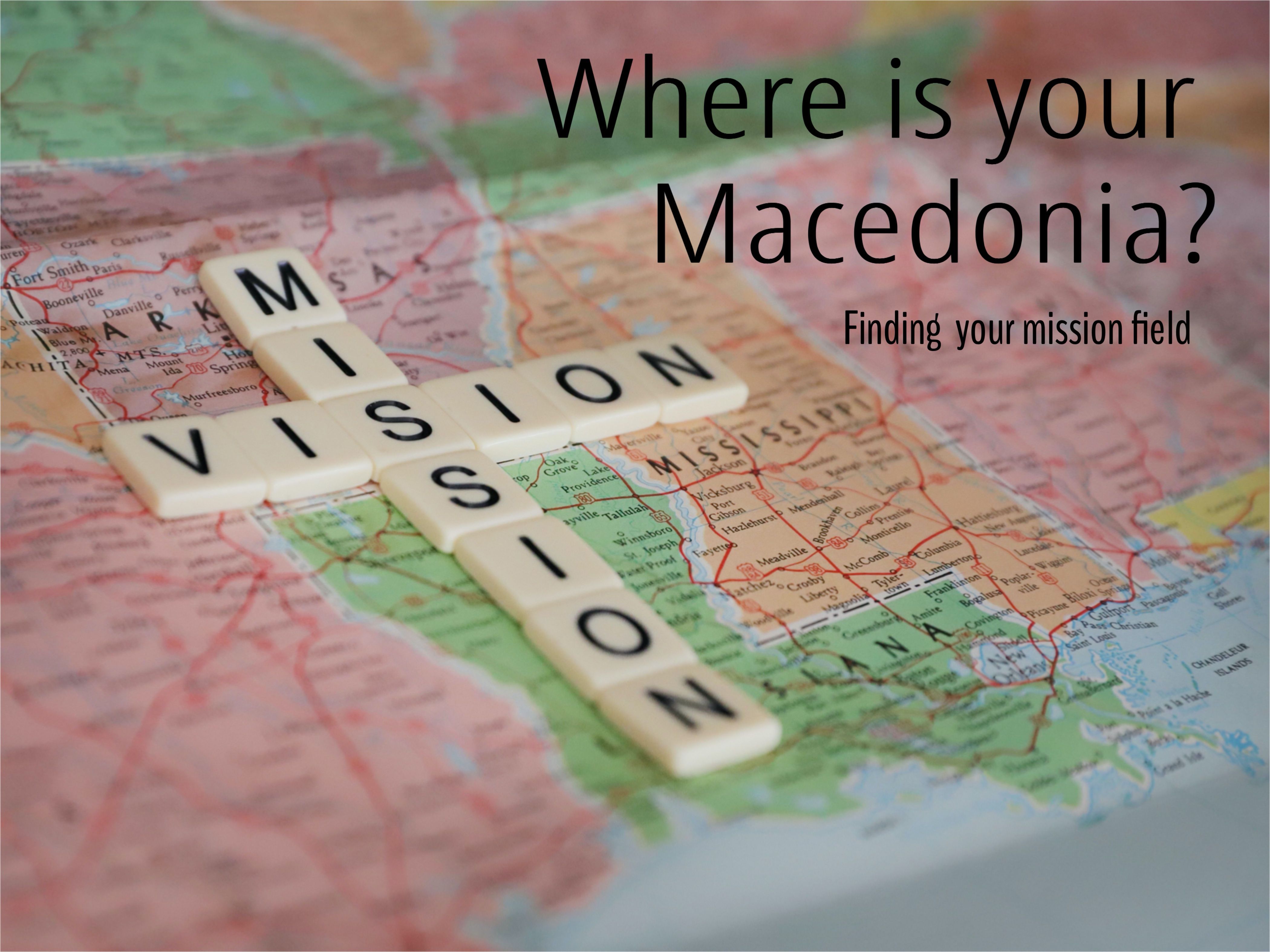 office phone: 479-636-5542email: secretary@fpcrogers.comweb site: www.fpcrogers.com                              https://www.facebook.com/FPCRogersWelcome to FPC of RogersMarch 10th, 2024       Bold text is to be read in unison*Please stand, as you are able. Large Print Bibles are available. Ask an usherPlease sign attendance book in the pew  Attendance for 3/3/24 – 44PRELUDEANNOUNCEMENTS & WELCOME*CALL TO WORSHIP                                                                  Leader	By grace you have been saved through faith; and                       this is not your own doing, it is the gift of God.     All            For we are God's handiwork, created in Christ                    	Jesus for good works, which God prepared             	beforehand, that we should walk in them.     Leader	Let us worship God.*OPENING SONG OF PRAISE #624  I Greet Thee Who My Sure Redeemer ArtCALL TO CONFESSIONPRAYER OF CONFESSIONO God, in Christ Jesus you proclaimed your love for all creation. Have mercy on us as we confess our sin. We use more than we need to the detriment of creation. We have depleted natural resource. Pollution besets, waters lie stagnant. We care not for ourselves as temples, nor for communities as buildings not built with hands. We plead for forgiveness and ask for your guidance. Help us to be disciplined in taking care of your gifts, lest in neglecting them we lose them forever. In Christ’s name we pray.A MOMENT OF SILENT CONFESSIONASSURANCE OF PARDON     Leader 	Know that God is rich in mercy.     All 	Even though we are dead through our trespasses, God's great love for us makes us alive through Jesus Christ. We are thus saved by God's grace.    Leader	Live in the assurance that, as we confess our sin, through Christ's intercession on our behalf we are forgiven.*GLORIA PATRIGlory be to the Father, and to the Son, and to the Holy Ghost; as it was in the beginning, is now, and ever shall be, world without end. Amen. Amen.TIME FOR YOUNG DISCIPLESPRAYER FOR ILLUMINATION                                                                   O God of boundless love, your word is a precious gift. May we listen with care and treasure the truth you speak through it. Grant us the wisdom of your Holy Spirit to understand it rightly. Amen.First Scripture READING                              Genesis 12:1-3Pg. 9 Red Bible                 OT Pg. 12 Blue Large Print Bible     Leader 	This is the word of God for the people of God.       People 	Thanks be to God.ANTHEM: The Lord’s Prayer                     Arr. Albert H. MalotteSoloist: Maci Kate Hagan, SopranoSECOND SCRIPTURE READING                        Acts 16:9-12Pg. 1008 Red Bible               NT Pg. 165 Blue Large Print BibleSERMON      Where is Your Macedonia?       Rev. John ArnoldMOMENT OF REFLECTIONOFFERING TO GOD WHAT WE VALUE MOSTOur God is a God of goodness and mercy, ever faithful and abounding in love. From the abundance God has given us, let us share generously. If you are worshipping with us online you may join in the offering using the link in the comments section.OFFERTORY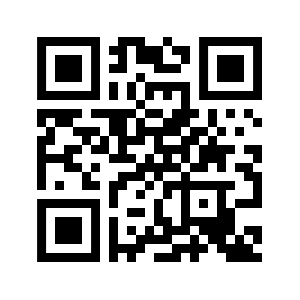 *DOXOLOGYPraise God, from whom all blessings flow. Praise him all creatures high and low! Alleluia, alleluia! Praise him above ye heavenly host: Praise Father, Son, and Holy Ghost! Alleluia, alleluia! Alleluia, alleluia! Alleluia!*PRAYER OF DEDICATIONO God of boundless love, you restore our strength through faith in your goodness. You look with favor upon us and through Christ redeem us. You take not yourself from us, but promise your presence through the gift of your spirit. You come from behind to push us, and go before us as our guide. Accept now what we bring you in response to your encompassing care of us.AFFIRMATION OF FAITH          from a brief statement of FaithWe trust in Jesus Christ, fully human, fully God. Jesus Proclaimed the reign of God: preaching good news to the poor and release to the captives, teaching by word and deed and blessing the children, healing the sick and binding up the brokenhearted, eating with outcasts, forgiving sinners, and calling all to repent and believe the gospel. Unjustly condemned for blasphemy and sedition, Jesus was crucified, suffering the depths of human pain and giving his life for the sins of the world. God raised this Jesus from the dead, vindicating his sinless life, breaking the power of sin and evil, delivering us from death to life eternal.PRAYERS OF THE PEOPLE & THE LORD’S PRAYEROur Father, who art in heaven, hallowed be thy name.Thy kingdom come. Thy will be done on earth as it is in heaven. Give us this day our daily bread.Forgive us our debts as we forgive our debtors.Lead us not into temptation, but deliver us from evil.For thine is the kingdom and the power and the glory forever. Amen.*SONG OF DEDICATION #720                        Jesus Calls Us*CHARGE AND BENEDICTION*SENDING SONG                                         On Eagle’s WingsAnd He will raise you up on eagle’s wings,Bear you on the breath of dawn,Make you to shine like the sin,And hold you in the palm of His hand.*POSTLUDEVanessa Cooper (Sheree Miller’s Sister)Gregg Robbin's familyGrimsley GrahamJohnathan SilvaJoan SmithMartha GarrettHazel BrownMarian LewisRuth RyterNorma HoagSunday10th9:00amSunday SchoolLibrary10:30amWorship ServiceSanctuary11:45amWorship CommitteeLibrary11:45am PotluckWashburn Hall1:00pm Roller SkatingRoller City, SpringdaleMonday11th10:00amMonday SchoolLibrary5:00pmGED ClassesLibrary6:00pmTroop 314Washburn HallTuesday12th10:00amELC ChapelClassrooms5:00pmGED ClassesLibrary6:00pmPack 81Washburn HallWednesday13th10:00amELC MusicClassrooms11:45amMen’s LunchFuzzy’s Tacos7:00pmChoir RehearsalChoir RoomThursday14th5:00pmGED ClassesLibrary6:30pmPack 12Washburn Hall7:00pmNWA Audio TheaterSanctuaryFriday15th5:00pmGED ClassesLibrarySaturday16th10:00amGriefShareParlorSunday17th9:00amSunday SchoolLibrary11:45amFellowship with FriendsNarthex